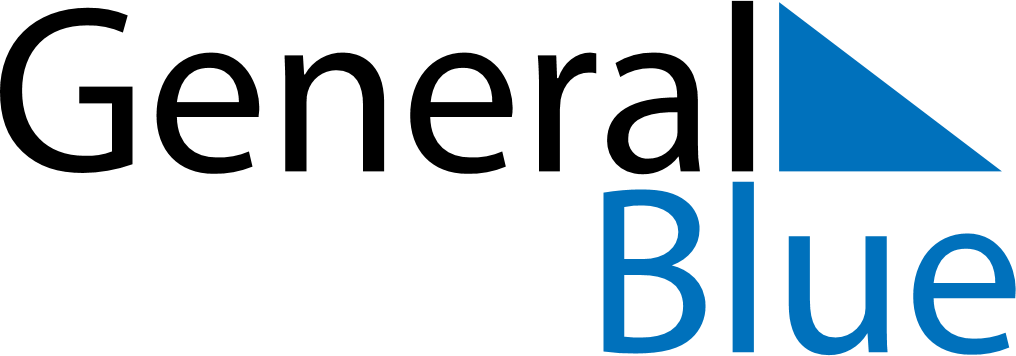 May 2018May 2018May 2018May 2018UkraineUkraineUkraineMondayTuesdayWednesdayThursdayFridaySaturdaySaturdaySunday1234556Labour DayLabour Day7891011121213Victory Day14151617181919202122232425262627Pentecost28293031Pentecost